KERJASAMA INDONESIA DAN KOREA SELATAN DALAM UPAYA PENGEMBANGAN SEKTOR INDUSTRI KREATIF DI INDONESIASKRIPSIDiajukan Untuk Memenuhi Salah Satu SyaratDalam Menempuh Ujian Sarjana Program Strata SatuPada Jurusan Hubungan InternasionalOlehCindy Yosita PutriNIM. 132030168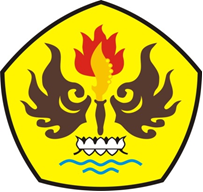 PROGRAM STUDI ILMU HUBUNGAN INTERNASIONALFAKULTAS ILMU SOSIAL DAN ILMU POLITIK UNIVERSITAS PASUNDANBANDUNG2017